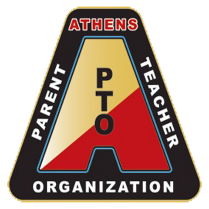 ATHENS PTO                                                                                      2018‐19 Teacher Sponsorship & Fund Request FormsYou are invited to sponsor the Athens PTO. With your sponsorship, you will be eligible to request an Enrichment Grant (up to $150) for your class and/or club that you advise.The Athens PTO is proud to support the following programs and events with funds and/or volunteers:We are excited to offer a new process for Supporting the PTO and Submitting Fund Requests. We hope you find it time saving and convenient!To sponsor the Athens PTO and be eligible for possible funding, please fill out the registration form by following the first link below. Then submit your donation of $15.00 (checks are preferred) made payable to "Athens PTO" by placing it in the PTO Mailbox in an envelope marked clearly with your name and "PTO Sponsorship". The deadline is whichever comes first, October 31st 2018 or 60 days after you start employment at Athens High School. https://goo.gl/forms/8Rx5DWmwCGA8HnKi2To request funds from the Athens PTO: Once you become a member, should you choose to request funds from the PTO, follow the link below and complete the Request Form. PLEASE NOTE: the process by which Requests will be addressed has changed for the 2018-19 School year. It is as follows: There will be 3 specific due dates for Fund Requests: October 3rd, December 1st and March 6th. The Fund requests will be voted on during the respective PTO Meeting dates of: November 7th, January 16th and April 17th. Sponsorship must be submitted prior to a Fund Request. There will be no Fund Requests accepted after March 6th.
https://goo.gl/forms/aTbRQz9o6N3qYU5H2Thank you for your support! We would LOVE if you would put in a good word for us when you are addressing parents at upcoming events!Sincerely, The Athens PTO